KLASA:	119-03/23-03/12URBROJ:	514-08-03-01-02/01-23-04Zagreb, 4. rujna 2023.Na temelju članka 51. stavka 2. Zakona o državnim službenicima (Narodne novine, broj 92/05, 107/07, 27/08, 34/11, 49/11, 150/11, 34/12, 49/12, 37/13, 38/13, 138/15 - Odluka USRH, 61/17, 70/19, 98/19 i 141/22) i članka 8. stavka 4. Uredbe o raspisivanju i provedbi javnog  natječaja i internog oglasa u državnoj službi („Narodne novine“ broj 78/17 i 89/19) Komisija za provedbu javnog natječaja upućuje kandidate na testiranje i daje slijedeću obavijest:POZIV NA TESTIRANJE I OBAVIJEST KANDIDATIMAo provedbi postupka testiranjaTestiranje kandidata u postupku javnog natječaja KLASA: 119-03/23-03/12 objavljenog u „Narodnim novinama“ broj 77/23 za prijam u državnu službu u Ministarstvo pravosuđa i uprave, za radna mjesta:GLAVNO TAJNIŠTVOSEKTOR ZA RAČUNOVODSTVO I FINANCIJESLUŽBA ZA FINANCIJSKE ANALIZE, OBRADU FINANCIJSKE DOKUMENTACIJE I IZVJEŠTAVANJEPododsjek za obradu financijske dokumentacije i izvještavanje- stručni referent - 1 izvršitelj/ica (rbr. 37.)SEKTOR ZA PRAVNE, OPĆE I TEHNIČKE POSLOVESLUŽBA ZA PRAVNE POSLOVE I UREDSKO POSLOVANJEOdjel za pravne poslove- viši stručni referent - 1 izvršitelj/ica (rbr. 43.)Odjel za pisarnicu- stručni referent - 1 izvršitelj/ica (rbr. 47.)- stručni referent - 1 izvršitelj/ica (rbr. 48.)SEKTOR ZA INFORMATIČKU INFRASTRUKTURUSLUŽBA ZA MREŽNU, RAČUNALNU I PROGRAMSKU INFRASTRUKTURU- viši informatički tehničar za pravosudni informacijski sustav - 1 izvršitelj/ica (rbr. 79.)- informatički tehničar za pravosudni informacijski sustav - 1 izvršitelj/ica (rbr. 80.)SLUŽBA ZA INFORMATIČKU POTPORU- informatički tehničar za pravosudni informacijski sustav - 2 izvršitelja/ice (rbr. 83.)UPRAVA ZA EUROPSKE POSLOVE, MEĐUNARODNU I PRAVOSUDNU SURADNJU I SPRJEČAVANJE KORUPCIJESEKTOR ZA MEĐUNARODNU PRAVNU POMOĆ I PRAVOSUDNU SURADNJU S DRŽAVAMA ČLANICAMA EUROPSKE UNIJESLUŽBA ZA MEĐUNARODNU PRAVNU POMOĆ I PRAVOSUDNU SURADNJU U KAZNENIM STVARIMAOdjel za izručenja i međunarodnu pravnu pomoć u kaznenim stvarima- stručni referent - 1 izvršitelj/ica (rbr. 354.)UPRAVA ZA POLITIČKI SUSTAV I OPĆU UPRAVU- stručni referent - 1 izvršitelj/ica (rbr. 383.)UPRAVA ZA ZATVORSKI SUSTAV I PROBACIJUPROBACIJSKI UREDIProbacijski ured Zagreb I - za područje Grada Zagreba- upravni referent - 1 izvršitelj/ica (rbr. 616.)UPRAVA ZA PRAVOSUDNU I UPRAVNU INSPEKCIJUSEKTOR PRAVOSUDNE INSPEKCIJESLUŽBA ZA NADZOR SUDSKE I DRŽAVNOODVJETNIČKE UPRAVE I PREDSTAVKE I PRITUŽBE- stručni referent - 1 izvršitelj/ica (rbr. 626.)ODRŽAT ĆE SE DANA 11. RUJNA 2023. GODINE (PONEDJELJAK) U MINISTARSTVU PRAVOSUĐA I UPRAVE U ZAGREBU, ULICA GRADA VUKOVARA 49, S POČETKOM U 9,00 SATI U DVORANI 415/IV. dok će se testiranje kandidata za radna mjesta: GLAVNO TAJNIŠTVOSEKTOR ZA PRAVNE, OPĆE I TEHNIČKE POSLOVESLUŽBA ZA PRAVNE POSLOVE I UREDSKO POSLOVANJEOdjel za pravne poslove- viši upravni savjetnik - 1 izvršitelj/ica (rbr. 42.)SEKTOR ZA INFORMATIČKU INFRASTRUKTURUSLUŽBA ZA INFORMATIČKU POTPORU- viši informatički savjetnik za pravosudni informacijski sustav - 1 izvršitelj/ica (rbr. 82.)UPRAVA ZA ORGANIZACIJU PRAVOSUĐASEKTOR ZA PRAVOSUDNU UPRAVUSLUŽBA ZA PRAVOSUDNU UPRAVU- viši stručni savjetnik - 1 izvršitelj/ica (rbr. 106.)SEKTOR ZA ORGANIZACIJSKE PROPISE, ODVJETNIŠTVO, JAVNO BILJEŽNIŠTVO I STRUČNE ISPITESLUŽBA ZA ORGANIZACIJSKE PROPISE, ODVJETNIŠTVO I STRUČNE ISPITEODJEL ZA STRUČNE ISPITE- viši upravni savjetnik - 1 izvršitelj/ica (rbr. 120.)UPRAVA ZA GRAĐANSKO, TRGOVAČKO I UPRAVNO PRAVOSEKTOR ZA DRUGOSTUPANJSKE POSTUPKE I PROPISE UPRAVNOG PRAVASLUŽBA ZA DRUGOSTUPANJSKE POSTUPKEOdjel za drugostupanjske postupke- viši upravni savjetnik - 1 izvršitelj/ica (rbr. 250.)UPRAVA ZA EUROPSKE POSLOVE, MEĐUNARODNU I PRAVOSUDNU SURADNJU I SPRJEČAVANJE KORUPCIJESEKTOR ZA EUROPSKE POSLOVE I MEĐUNARODNU SURADNJU SLUŽBA ZA EUROPSKE POSLOVE Odjel za koordinaciju europskih poslova- viši stručni savjetnik - 1 izvršitelj/ica (rbr. 330.)UPRAVA ZA POLITIČKI SUSTAV I OPĆU UPRAVUSEKTOR ZA NEPROFITNE PRAVNE OSOBESLUŽBA ZA POLITIČKE STRANKE I VJERSKE ZAJEDNICE- viši upravni savjetnik - 1 izvršitelj/ica (rbr. 430.)UPRAVA ZA SLUŽBENIČKI SUSTAVSEKTOR ZA SLUŽBENIČKE ODNOSESLUŽBA ZA SLUŽBENIČKO ZAKONODAVSTVO- viši upravni savjetnik - 1 izvršitelj/ica (rbr. 436.)SLUŽBA ZA DRŽAVNI ISPIT- viši upravni savjetnik - 1 izvršitelj/ica (rbr. 447.)SEKTOR ZA SUSTAV CENTRALIZIRANOG OBRAČUNA PLAĆASLUŽBA ZA RAZVOJ NOVIH FUNKCIONALNOSTI U SUSTAVU CENTRALIZIRANOG OBRAČUNA PLAĆA- voditelj službe - 1 izvršitelj/ica (rbr. 451.)SLUŽBA ZA NADZOR I KONTROLU NAD SUSTAVOM CENTRALIZIRANOG OBRAČUNA PLAĆA- voditelj službe - 1 izvršitelj/ica (rbr. 453.)SEKTOR ZA LJUDSKE POTENCIJALESLUŽBA ZA LJUDSKE POTENCIJALE U KAZNENIM TIJELIMAOdjel za razvoj ljudskih potencijala u kaznenim tijelima- stručni suradnik – 1 izvršitelj/ica (rbr. 472.)UPRAVA ZA LJUDSKA PRAVA, NACIONALNE MANJINE I ETIKUSEKTOR ZA LJUDSKA PRAVA I ETIKU SLUŽBA ZA LJUDSKA PRAVA I TEMELJNE SLOBODE- viši stručni savjetnik - 1 izvršitelj/ica (rbr. 484.)SEKTOR ZA NACIONALNE MANJINESLUŽBA ZA REGISTAR VIJEĆA, KOORDINACIJA VIJEĆA I PREDSTAVNIKA NACIONALNIH MANJINA- viši upravni savjetnik - 1 izvršitelj/ica (rbr. 496.)UPRAVA ZA ZATVORSKI SUSTAV I PROBACIJUSREDIŠNJI URED ZA ZATVORSKI SUSTAVSEKTOR ZA UPRAVNE POSLOVE ZATVORSKOG SUSTAVASLUŽBA ZA ANALITIKU, STATISTIKU, PLANIRANJE, RAZVOJ I INFORMATIZACIJU POSLOVNIH PROCESA- viši stručni savjetnik za pravosudni informacijski sustav - 1 izvršitelj/ica (rbr. 523.)PROBACIJSKI UREDIProbacijski ured Zagreb II– za područje Zagrebačke županije i Krapinsko-zagorske županije- viši stručni savjetnik - 1 izvršitelj/ica (rbr. 618.)SAMOSTALNI SEKTOR ZA DIGITALIZACIJU PRAVOSUĐA I JAVNE UPRAVESLUŽBA ZA RAZVOJ ELEKTRONIČKIH USLUGA- viši informatički savjetnik za pravosudni informacijski sustav - 1 izvršitelj/ica (rbr. 698.)SLUŽBA ZA UPRAVLJANJE ELEKTRONIČKIM USLUGAMA- viši informatički savjetnik za pravosudni informacijski sustav - 1 izvršitelj/ica (rbr. 704.)ODRŽATI ISTOGA DANA, 11. RUJNA 2023. GODINE (PONEDJELJAK), U MINISTARSTVU PRAVOSUĐA I UPRAVE U ZAGREBU, ULICA GRADA VUKOVARA 49, S POČETKOM U 10,00 SATI U DVORANI 415/IV. Temeljem članka 10. Uredbe o raspisivanju i provedbi javnog natječaja i internog oglasa u državnoj službi  kandidat koji ne pristupi testiranju u zakazanom terminu više se ne smatra kandidatom u postupku.Kandidati su dužni pristupiti testiranju 15 minuta prije početka testiranja radi pravovremene registracije.Pravila testiranja:Sukladno članku 11. Uredbe o raspisivanju i provedbi javnog natječaja i internog oglasa u državnoj službi testiranje se provodi u dvije faze.U prvu fazu testiranja mogu pristupiti svi kandidati koji su dostavili pravovremenu i urednu prijavu i koji ispunjavaju formalne uvjete iz javnog natječaja, a ne mogu pristupiti osobe koje su dobile obavijest da se ne smatraju kandidatima prijavljenim na javni natječaj.Po dolasku na testiranje od kandidata će biti zatraženo predočenje odgovarajuće identifikacijske isprave (važeće osobne iskaznice ili putovnice) radi utvrđivanja identiteta. Kandidati koji ne mogu dokazati identitet ne mogu pristupiti testiranju.Nakon utvrđivanja identiteta kandidatima će biti podijeljeni testovi provjere znanja osnova upravnog područja za koje je raspisan javni natječaj.Za vrijeme provjere znanja nije dopušteno:koristiti se bilo kakvom literaturom odnosno bilješkama,koristiti mobitel ili druga komunikacijska sredstva,napuštati prostoriju u kojoj se provjera obavlja,razgovarati s ostalim kandidatima niti na drugi način remetiti koncentraciju kandidata.Kandidati koji bi se ponašali neprimjereno ili bi prekršili jedno od gore navedenih pravila bit će udaljeni s testiranja i njihov rezultat Komisija neće bodovati.Isti dan nakon prve faze testiranja na web stranici Ministarstva pravosuđa i uprave https://mpu.gov.hr/  bit će objavljeni rezultati pod šiframa koje će kandidati zaprimiti u prvoj fazi testiranja te poziv u drugu fazu testiranja koja će se održati 12. rujna 2023. godine.Druga faza testiranja sastoji se od naprednog poznavanja rada na računalu (za radna mjesta br. 79., 80., 82., 83., 698. i 704.), dobrog znanja rada na računalu (za radno mjesto br. 447.) i poznavanja rada na računalu (za sva ostala radna mjesta) i provjere aktivnog znanja engleskog jezika (za radno mjesto br. 484.), poznavanja engleskog jezika (za radno mjesto br. 42.) te znanja engleskog jezika (za radna mjesta br. 79., 82., 330., 447., 698. i 704.).Nakon druge faze testiranja na web stranici ( https://mpu.gov.hr/ ) Ministarstva pravosuđa i uprave bit će objavljeni rezultati testiranja i poziv na intervju (razgovor) s Komisijom. Prije intervjua kandidati će imati mogućnost uvida u testove I i II faze testiranja uz prethodnu najavu komisiji.Nakon provedenog intervjua (razgovora) Komisija utvrđuje rang-listu kandidata prema ukupnom broju bodova ostvarenih na testiranju i intervjuu. Komisija za provedbu javnog natječaja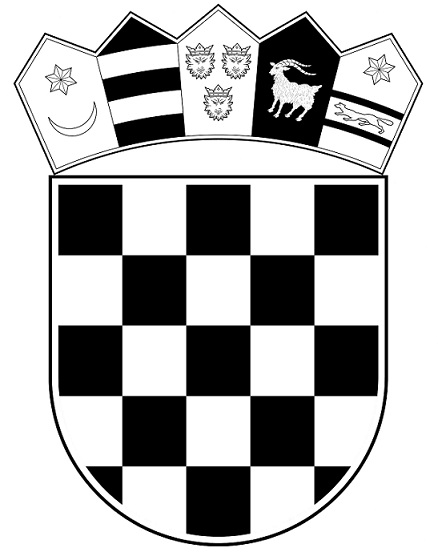 REPUBLIKA HRVATSKAMINISTARSTVO PRAVOSUĐA I UPRAVEKomisija za provedbu javnog natječaja